На библиотечной карте Кургана появилась культурно-досуговая площадка - библиотека-музей «ЖЗЛ»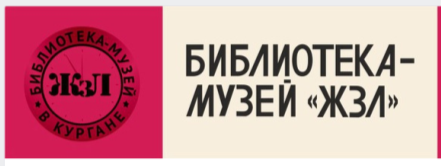 Библиотека-музей «ЖЗЛ» открыта 8 ноября 2017 г. в здании бывшей библиотеки им. Н. Гоголя. Её история началась в 1962 г. в частном доме по улице Дружбы. В этом же году библиотека получила имя великого русского классика Николая Васильевича Гоголя, а спустя 25 лет переехала в новое помещение по улице Бажова в дом № 67. Библиотека имени Н. Гоголя являлась неотъемлемой частью культурной жизни Западного посёлка, выполняя функцию единственной культурно-досуговой площадки данного района города. В течение трёх лет с 2015 по 2017 год библиотека находилась в стадии реконструкции.Создание библиотеки-музея «ЖЗЛ» обусловлено стремлением предъявить современный образ библиотеки внешней среде. В структуру библиотеки-музея входит абонемент, читальный зал и музей по истории библиотек и библиотечного дела г. Кургана. В экспозиции «Библиотека и время» представлены артефакты, рассказывающие о первых церковных и училищных библиотеках, о возникновении общественной, а затем и публичной городской библиотеки, об изменениях в библиотечном деле в первые годы советской власти и в годы Великой Отечественной войны. Интерьер библиотеки 1970-х гг. представляет интерес для молодого поколения, впервые встречающегося лицом к лицу с такими экспонатами, как печатная машинка «Любава», диапроектор, телефон с дисковым номеронабирателем и многими другими, на которые человек, рождённый в СССР, и не обратил бы внимание.Библиотека названа в честь знаменитой книжной серии «Жизнь замечательных людей» и является собирателем, хранителем книг этой серии. На сегодняшний день наряду с универсальным библиотечным фондом сформировано книжное собрание серии «ЖЗЛ».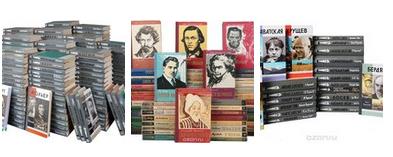 Фонд библиотеки ЖЗЛ около 900 изданий. Павленковских нет. Есть издания 1938 г., журнал Огонек 1935 г. с призывом М. Горького о возобновлении серии ЖЗЛ; издания военных лет. Около 300 изданий подарило издательство "Молодая гвардия", сотрудничество продолжается. Ведется каталог изданий.С 20 ноября 2017 г. начал свою работу клуб любителей серии «ЖЗЛ», объединяющий библиофилов города. Проведены тематические заседания: «Зауральцы — герои серии «ЖЗЛ» и «О книжных «редкостях» и редких книгах» и др.При библиотеке-музее «ЖЗЛ» открыт «Краеведческий лекторий», на котором может выступить любой желающий по теме, имеющей отношение к истории родного края.Курганские страницы можно обнаружить в произведениях С. Довлатова «В тихом городе» и «Дорога к славе».С 7 сентября по 7 октября 2018 всех желающих приглашают на новую книжную выставку «Недаром помнит вся Россия» в честь 206 годовщины Бородинского сражения. На выставке представлены произведения, посвящённые знаменательной дате в истории России. 23 августа в библиотеке-музее ЖЗЛ состоялась презентация театрализованной экскурсии «Тимофей Невежин встречает гостей».15 августа в библиотеке-музее «ЖЗЛ» состоялась встреча с Сергеем Александровичем Шибановым. Сергей Александрович Шибанов является одним из ведущих исследователей подвига участников партизанского отряда «Победители» в годы Великой Отечественной войны - Николая Кузнецова и его связной Валентины Довгер. Различные версии гибели легендарного разведчика на территории Западной Украины, дальнейшая судьба захоронения и многое другое обсуждалось на встрече с членом Союза писателей России, журналистом, переводчиком с английского и испанского языков, автором книги «От Ровно до Воронежа» С. А. Шибановым (г. Мурманск).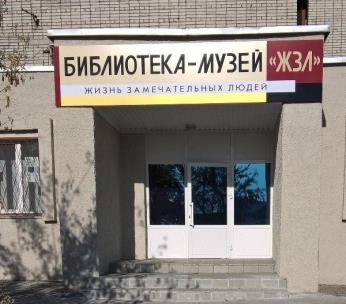 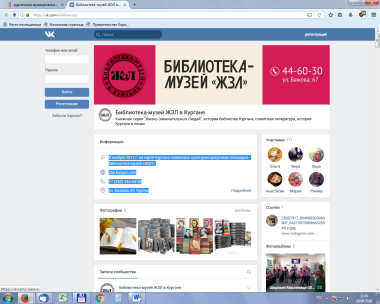 cbs-kurgan.com+7 (352) 244-60-30ул. Бажова, 67, Курганhttps://vk.com/bibliomuzej